اولا:  المعلومات الشخصية:                                                 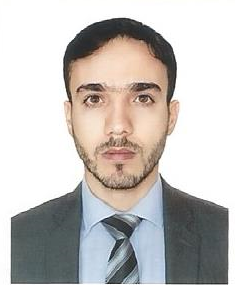 الاسم الرباعي: احمد عادل ابراهيم جدعان العبيدي مكان الولادة: العراق- الانبارتاريخ الميلاد: 7/6/1986الحالة الاجتماعية: متزوج ولديه 3 اولادالشهادة: ماجستير في القانوناللقب العلمي: مدرس مساعد	البريد الاكتروني: ahadalex@yahoo.comالموبايل: 07811160656----  07700758586الاختصاص العام: القانون العامالاختصاص الدقيق: القانون الدستوريثانيا: الشهادات العلمية:الماجستيرالبكالوريوساخرى ثالثا: الخبرة التدريسية في الجامعات:جامعة الانبارجامعة الفلوجةكلية الكتاب الجامعة رابعا: البحوث المنشورة:اسس مكافحة الفساد المالي والاداري في الدساتير الحديثةخامسا: البحوث الغير منشورة:الرقابة الدستورية على المعاهدات الدوليةميراث الجد مع الاخوة والاخواتساسا: المناصب الاداريةمقرر قسم العلاقات الدولية والدبلوماسية في كلية الكتاب الجامعة 2016-2017سابعا: الخبرة في اللجان:عضو في اللجنة الامتحانية في كلية الكتاب الجامعة عام 2016-2017عضو في لجنة ضمان الجودة في كلية الكتاب الجامعة عام 2016-2017عضو لجنة التحضير لمؤتمر كلية الكتاب الجامعة بالامر الاداري رقم58 وبتاريخ 24/1/2017ثامنا: الندواتالمشاركة في احدى الندوات التي اقامتها كلية الكتاب الجامعة بتاريخ 26/3/2017 من خلال تقديم محاضرة بعنوان الفصل بين السلطات. تاسعا: خبرة في مهنة المحاماة خمس سنواتالدولةمصرالمدينةالاسكندريةالجامعةجامعة الاسكندريةالكليةكلية الحقوقالدولةالعراقالمدينةالانبارالجامعةجامعة الانبارالكليةكلية القانون/فلوجة1شهادة دبلوم في اعداد المدربين من معهد ريدفي للتمنية البشرية في مصر2شهادة في التحكيم الدولي من هيئة التحكيم الدولي في مصر3شهادة في اللغة الانكليزية من مركز اللغات في جامعة اوتارا UUM في ماليزيا4شهادة في طرائق التدريس من جامعة كركوك الدورة العشرين5شهادة مشاركة في دورة ضمان الجودة في كلية الكتاب 2016-20176شهادة مشاركة في مؤتمر القيادة leadership  في جامعة اوتارا 2011تاسم المادةالمرحلةالكليةالقسمالسنة1اللغة الانكليزيةاربع مراحلالقانون والعلوم السياسيةالقانون 2015- 2016 2الديمقراطيةالثانيةالقانون والعلوم السياسيةالقانون 2015- 2016 3المدخل لدراسة القانونالثانيةالادارة واقتصادالمحاسبة 2015- 2016 4حقوق الانسانالاولىالادارة واقتصادالمحاسبة/ادارة اعمال 2015- 2016 5القانون التجاريالثالثةالادارة واقتصادادارة الاعمال 2015- 2016 6القانون التجاريالثانيةالادارة واقتصادالمحاسبة 2015- 2016 تاسم المادةالمرحلةالكليةالقسمالسنة1النظم السياسيةالثانيةالادارة والاقتصادالادارة2015- 2016تاسم المادةالمرحلةالقسمالسنة1مبادئ القانونالاولىالعلاقات الدولية والدبلوماسية2016-20172الديمقراطية والحرياتالاولىالعلوم المالية والمصرفية2016-20173القانون التجاريالثانيةالعلوم المالية والمصرفية2016-20174الحقوق والحرياتالاولىادارة الاعمال2016-2017